Homework1:Q1: How do you explain the following outputs? Find LS estimators for regression coefficients in a linear regression model with an intercept, and x1, x2 and x1x2 as covariates. Q2: How do change the interpretations of coefficients in centered and uncentered models?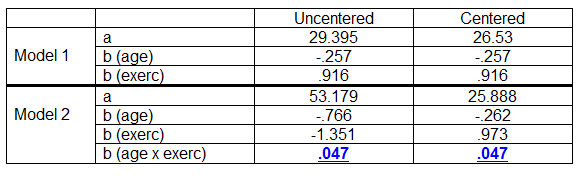 